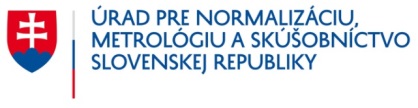 Návrh na udelenie Ceny  Vladimíra Lista za rok 2020Kategórie oceňovaných:Cena Vladimíra Lista za normalizáciu - jednotlivci*Cena Vladimíra Lista za normalizáciu - pracovné kolektívy*Navrhovateľ ocenenia: (titul, meno a priezvisko)Názov organizácie:Adresa:tel.:e-mail:Nominovaný jednotlivec/kolektív: (titul, meno a priezvisko/názov kolektívu)Názov organizácie:Adresa:tel.:e-mail:Udelenie Ceny Vladimíra Lista  za normalizáciu rok 2020 sa navrhuje za:dlhoročná/celoživotná činnosť v oblasti technickej normalizácie*,významný prínos v oblasti technickej normalizácie*,aktívna spolupráca s európskymi a medzinárodnými normalizačnými organizáciami pri presadzovaní národných záujmov*. Uveďte stručne prínos nominovaného za normalizáciu a charakteristiku výsledkov jeho práce:(podrobnejšie odôvodnenie priložte na samostatnom liste ako prílohu k návrhu).Prílohy:
Odôvodnenie nominácie a stručné zhrnutie profesijného pôsobenia nominovaného na ocenenie, v prípade kolektívu stručná história, odborné články, separáty, patenty, autorské osvedčenia a pod.Dátum:                                                                             ....................................                                                                                                                                                 podpis navrhovateľa*Nehodiace sa prečiarknuťInformácie o  spracúvaní osobných údajov podľa Článku 13 Nariadenia Európskeho parlamentu a Rady (EÚ) 2016/679 o ochrane fyzických osôb pri spracúvaní osobných údajov a o voľnom pohybe takýchto údajov, ktorým sa zrušuje smernica 95/46/ES (všeobecné nariadenie o ochrane údajov) (ďalej len „GDPR“)PrevádzkovateľÚrad pre normalizáciu, metrológiu a skúšobníctvo Slovenskej republiky so sídlom Štefanovičova 3, 810 05 Bratislava, IČO: 30810710 Účel spracúvania osobných údajov Organizácia, priebeh a vyhodnotenie Ceny Vladimíra Lista za normalizáciu za rok 2020Právny základ spracúvania osobných údajov súhlas dotknutej osoby podľa čl. 6 ods. 1 písm. a) GDPR. Osobné údaje v prípade Navrhovateľa sa spracúvajú v rozsahu: titul, meno, priezvisko, poštová adresa,
e-mailová adresa, telefónne alebo faxové číslo a budú uchovávané po dobu trvania a vyhodnotenia súťaže.Osobné údaje v prípade Nominovaného sa spracúvajú v rozsahu: titul, meno, priezvisko, poštová adresa, 
e-mailová adresa, telefónne alebo faxové číslo a ďalšie osobné údaje uvedené v návrhu na udelenie Ceny Vladimíra Lista za normalizáciu za rok 2020, profesijnom životopise a ďalších prílohách k návrhu na udelenie Ceny Vladimíra Lista za normalizáciu za rok 2020.Osobné údaje v prípade Nominovaného sa zverejňujú v rozsahu: titul, meno, priezvisko, odborný prínos za normalizáciu, posledné zamestnanie a posledná zastávaná pracovná pozícia na webovom sídle ÚNMS SR a v časopise Metrológia a skúšobníctvo a v jej elektronickej verzii eMetrológia a skúšobníctvo. Osobné údaje budú spracúvané v elektronickej podobe automatizovaným spôsobom alebo v tlačenej podobe neautomatizovaným spôsobom, spracúvané a archivované v súlade s osobitnými predpismi, nebudú poskytnuté do tretích krajín, nebudú poskytnuté spracovateľom prevádzkovateľa a tiež nebudú použité na automatizované individuálne rozhodovanie vrátane profilovania.Príjemcovia osobných údajov Hodnotiaca komisia Ceny Vladimíra Lista za normalizáciu za rok 2020.Práva dotknutej osoby v súvislosti so spracúvaním osobných údajov, ktoré si môže uplatniť v prípade určeného právneho základu, a to na základe článkov 15 až 22 GDPRPrávo odvolať súhlas so spracúvaním osobných údajov bez toho, aby to malo vplyv na zákonnosť spracúvania založeného na súhlase udelenom pred jeho odvolaním. Môže tak urobiť zaslaním e-mailu 
na adresu zodpovednaosoba@normoff.gov.sk, v ktorom vyjadrí, že odvoláva svoj súhlas na spracovanie osobných údajov pre účely súťaže. Právo získať potvrdenie o spracúvaní osobných údajov, ktoré sa jej týkajú a kópiu spracúvaných osobných údajov.Právo na opravu nesprávnych/neaktuálnych osobných údajov alebo doplniť neúplné osobné údaje.Právo na výmaz osobných údajov po odvolaní súhlasu so spracúvaním osobných údajov; po zániku účelu spracúvania osobných údajov; v prípade nezákonného spracúvania osobných údajov; po namietaní spracúvania.Právo obmedziť spracúvanie osobných údajov, ak dotknutá osoba napadne ich správnosť; osobné údaje sú nesprávne a dotknutá osoba nežiada o ich vymazanie.Právo získať osobné údaje od prevádzkovateľa v zrozumiteľnej, bežne využívanej forme a súčasne si uplatniť právo na prenos osobných údajov k ďalšiemu prevádzkovateľovi bez toho, aby tomu prevádzkovateľ akýmkoľvek spôsobom bránil.Dotknutá osoba si môže uplatniť svoje práva kontaktovaním zodpovednej osoby na adrese zodpovednaosoba@normoff.gov.sk. Ak sa dotknutá osoba domnieva, že spracúvanie osobných údajov 
u prevádzkovateľa je nezákonné, má právo podať sťažnosť na Úrad na ochranu osobných údajov (Hraničná 12, 820 07 Bratislava 27, statny.dozor@pdp.gov.sk).Nominovaný týmto prehlasuje, že uvedené údaje sú pravdivé,  že súhlasí s nomináciou a prípadným ocenením a vyjadruje súhlas so spracovaním osobných údajov prevádzkovateľom, ktorým je Úrad pre normalizáciu, metrológiu a skúšobníctvo Slovenskej republiky so sídlom Štefanovičova 3, 810 05 Bratislava, IČO: 30810710 
za účelom organizácie priebehu a vyhodnotenia Ceny Vladimíra Lista za normalizáciu za rok 2020.
Dátum a miesto 	                                      vlastnoručný podpis                                                                        